АО «Корпорация «Тактическое ракетное вооружение»АКЦИОНЕРНОЕ ОБЩЕСТВО«ЦЕНТРАЛЬНОЕ КОНСТРУКТОРСКОЕ БЮРО АВТОМАТИКИ»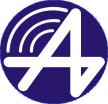 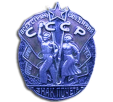 (АО «ЦКБА»)проспект Космический, 24а, г. Омск, Россия,  644027Тел.: (3812)53-98-30, факс: (3812)57-19-84 E-mail: aockba@ckba.net,www.ckba.net,ОКПО 07509764 ОГРН 1085543005976 ИНН/КПП 5506202219/554250001JOINT STOCK COMPANY «CENTRAL DESIGN BUREAU OF AUTOMATICS»24а, Kosmichesky pr, Omsk, Russia, 644027                       Phone: (3812) 53-98-30   Fax: (3812) 57-19-84г. Омск			    Время проведения:15:15 часов   (Омского времени)ПРОТОКОЛподведения итогов по запросу предложений в электронной формеПредседатель комиссии – А.М. Фёдоров.Члены комиссии: А.М. Фёдоров, А.Г. Качнов, Р.В. Аксёнов, Л.Н. Ярославская, А.Е. Яковлева,           Т.Л. Коваль, А.В. Мельников, О.А. Прокопьева, М.В. Мачулина.Секретарь – П.Ю. БыковаПрисутствовали: А.М. Фёдоров, М.В. Мачулина, А.В. Мельников, О.А. Прокопьева,              Т.Л.Коваль, Л.Н. Ярославская.Отсутствовали: А.Е. Яковлева, А.Г. Качнов, Р.В. Аксенов.Кворум имеется.Повестка дня: Подведение итогов по   запросу предложений в электронной форме на право заключения договора на поставку кресел кинотеатральных, по размещенному в единой информационной системе (ЕИС) Извещению № 31807349730 от 24 декабря 2018 года.	Заказчик: АО «ЦКБА», находящееся по адресу: 644027, г. Омск, проспект Космический, дом 24а.	1. Место поставки товара: г. Омск, проспект Космический, дом 24а.2. Начальная  (максимальная)  цена  договора: 1 450 500 (Один миллион четыреста пятьдесят тысяч пятьсот) рублей 00 копеек с учётом НДС.	3. Предложения Участников принимались на электронной торговой площадке "АСТ ГОЗ" в сети «Интернет» по адресу: http://www.astgoz.ru до 05:00  часов (по московскому времени) 14 января 2019 года.               4. На стадии рассмотрения предложений было рассмотрено два предложения:РЕШИЛИ: На стадии рассмотрения предложений Участник № 72356 отклонен в соответствии с ч. 18 ст. 31 гл. 8 «Положения о закупке товаров, работ, услуг АО «ЦКБА» и п. 3.6.2.2  документации  о проведении запроса предложений в электронной форме.В соответствии с ч. 21 ст. 31 гл. 8 «Положения о закупке товаров, работ, услуг АО «ЦКБА»  заключить договор на поставку кресел кинотеатральных с единственным Участником
 № 49615 на сумму 1 286 280 (Один миллион двести восемьдесят шесть тысяч двести восемьдесят) рублей 00 копеек с учетом НДС, на условиях документации о проведении запроса предложений, проекта договора и заявки, поданной Участником № 49615.ГОЛОСОВАЛИ:№ п/пИдентификационный номер УчастникаДата и время подачи заявкиОбщая цена предложения, руб. (с НДС)Соответствие ПредложенияУчастника требованиям  документации (в том числе наличие основных сведений и условий исполнения договора)17235627.12.2018 16:041 286 399,82 рублей Предложение не соответствует требованиям 
п. 2.1 (в предложении отсутствует подробное описание функциональных и качественных характеристик товара)  документации24961511.01.2019 14:401 286 280, 00 рублей Предложение соответствует требованиям документации«за»-666членов Закупочной комиссиичленов Закупочной комиссии«против»----членов Закупочной комиссиичленов Закупочной комиссии«воздержались»----членов Закупочной комиссиичленов Закупочной комиссииПредседатель комиссии Председатель комиссии Председатель комиссии Председатель комиссии            ____________(17.01.19)_           ____________(17.01.19)_А.М. ФёдоровЧлены Закупочной комиссии:Члены Закупочной комиссии:Члены Закупочной комиссии:____________(17.01.19)_____________(17.01.19)_____________(17.01.19)_М.В. МачулинаСекретарь Закупочной комиссииСекретарь Закупочной комиссииСекретарь Закупочной комиссии____________(17.01.19)_____________(17.01.19)_____________(17.01.19)_____________(17.01.19)_____________(17.01.19)_____________(17.01.19)_____________(17.01.19)_____________(17.01.19)_____________(17.01.19)_____________(17.01.19)_____________(17.01.19)_____________(17.01.19)_____________(17.01.19)_____________(17.01.19)_____________(17.01.19)_Л.Н. ЯрославскаяА.В. МельниковТ.Л. КовальО.А. ПрокопьеваП.Ю. Быкова